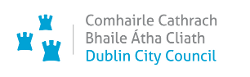 

Dublin City Council




Weekly Planning List
19/22(09/05/2022-13/05/2022)









All applications received will be considered by the Planning Authority to determine their validity in accordance with Planning and Development Regulations 2001.  Any application pending validation listed hereunder, and subsequently declared to be invalid, will be detailed in the DECISIONS SECTION of the Weekly List in a subsequent publication.Area 4 
COMMERCIALArea					Area 4 - North West
Application Number			3766/21
Application Type			Retention Permission
Applicant				Fine and Dandy Preschool
Location				Fine and Dandy Preschool, St. Malachys National
					School, St. Helenas Road, Finglas, Dublin 11
Registration Date			13/05/2022
Additional Information		Additional Information Received
Proposal: RETENTION permission for retention of a change of use of 2 no. vacant classrooms into a sessional preschool.______________________________________________________________________________Area					Area 4 - North West
Application Number			WEB1454/22
Application Type			Retention Permission
Applicant				Albert Martin
Location				The Willows Public House, 74, Willow Park Crescent,
					Glasnevin, Dublin 11, D11 TP64
Registration Date			13/05/2022
Additional Information		 
Proposal: RETENTION: The development consisted of a vehicular entrance gate to the rear car park, furthermore and located in the rear car park an outdoor seating area with panelling and roof over and a separate steel container incorporating a bar.______________________________________________________________________________Area 4 
DOMESTICArea					Area 4 - North West
Application Number			3158/22
Application Type			Permission
Applicant				John Nisbet and Ciara Keating
Location				24 Stormanstown Road, Ballygall, Dublin 11, D11 A2NA
Registration Date			11/05/2022
Additional Information		Additional Information Received
Proposal: Planning permission to provide a 4.2 sq.m draught lobby with storage both sides and roof lights over.  Windows to either side to be lowered and an additional window added over the porch.  Also, to provide a two storey 95.2 sq. m rear extension with monopitch roof and three roof lights over with a 3. m by 2.m lighting well located centrally with lantern roof light and side ventilation.  All upper floor windows to be high- level fixed with diffused glass, apart from two, which are to be diffused and side hung, 1.2m high on the north and south elevation.______________________________________________________________________________Area					Area 4 - North West
Application Number			3939/22
Application Type			Permission
Applicant				Shane and Rebecca Burke
Location				108, Willow Park Grove, Glasnevin, Dublin 11, D11 AH97
Registration Date			11/05/2022
Additional Information		 
Proposal: Planning permission is sought for the alteration of the existing two storey semi-detached house, comprising of the conversion of the attic to an office/store including the reconstruction of the roof from a hipped roof to a gable end and a new dormer window to the rear roof pitch, with 2 no. new velux rooflights to the front roof pitch, and modifications to the existing fenestration, with internal alterations and associated site development.______________________________________________________________________________Area					Area 4 - North West
Application Number			3954/22
Application Type			Permission
Applicant				Aidan Downes & Sarah Quinn
Location				7, Pinewood Crescent, Dublin 11, D11 FX79
Registration Date			12/05/2022
Additional Information		 
Proposal: The proposed development comprises construction of a single  storey extension to rear (east) of dwelling with hipped roof, modification of existing hipped roof to existing single storey rear extension; new single storey garage with flat roof to rear of dwelling on the east boundary; internal alterations and associated rear elevation changes, landscaping and ancillary site works.______________________________________________________________________________Area					Area 4 - North West
Application Number			WEB1436/22
Application Type			Permission
Applicant				Elaine Spain  & Kieran Joyce
Location				94, Ballygall Parade, Finglas East, Dublin 11 D11 Y8K1
Registration Date			10/05/2022
Additional Information		 
Proposal: The construction of a single storey front extension; A part single storey, part two storey rear extension; An Attic conversion and dormer extension to the rear portion of the existing roof extending 0.15 meters above the existing roof; New roof lights to the front portion of the existing roof; New vehicular access to the front creating one car parking space; and all associated site works.______________________________________________________________________________Area 4 
LAWsArea					Area 4 - North West
Application Number			3926/22
Application Type			LAW
Applicant				Dublin City Council, Housing and Community Services
Location				Site c. 1.77 ha at Shangan Road, Ballymun, Dublin 9
Registration Date			10/05/2022
Additional Information			 
Proposal: LAW: Planning and Development Act 2000 (as amended) 
Planning and Development Regulations 2001 (as amended) - Part 8
Applicant: Dublin City Council, Housing and Community Services 
Location: Site c. 1.77 ha at Shangan Road, Ballymun, Dublin 9
Proposal: Pursuant to the requirements of the above, notice is hereby given of the
construction of 93 residential dwellings at a site c.1.77 ha at Shangan Road, Ballymun, Dublin 9, which will consist of the following:
•	73 no. elderly persons apartments (67 no. 1-bed units and 6 no. 2-bedunits) in a 3 and 4 storey high building, with community room (51.66 sqm) and an office (14.42 sqm)
•	4 no. 2 bed duplex apartments in a 2-storey high building.
•	16 no. 2 storey terraced houses (6 no. 2-bed; 8 no. 3-bed and 2 no. 4-bed units).
•	55 no. new surface car parking, the redistribution of 12no. existing surface car parking spaces, 
•	Communal and public open space, boundary treatments, public lighting, site drainage works, internal road surfacing and footpath, ESB switchroom, bin and bicycle storage, landscaping, play area and all ancillary site services and development works above and below ground. 
•	Construction of a link road from Shangan Road to the Ballymun Road.
Plans and Particulars of the proposed development may be inspected or purchased at a fee not exceeding the reasonable cost of making a copy for a period of 4 weeks from 10/05/2022 during public opening hours at the offices of Dublin City Council, Public Counter, Planning and Property Development Department, Block 4, Ground Floor, Civic Offices, Wood Quay, Dublin 8, Monday - Friday 9.00am to 4.30pm.  To make an appointment please phone: 01-2223114 or email planning@dublincity.ie.
The Local Authority has concluded following a preliminary examination that there is no real likelihood of the proposed development having significant effects on the environment and therefore an EIA is not required. 
A submission or observation in relation to the proposed development, dealing with the proper planning and sustainable development of the area in which the development would be situated, may be made, in writing, to the Executive Manager, Planning and Property Development Department, Dublin City Council, Civic Offices, Wood Quay, Dublin 8, before 4.30pm on 21/06/2022 or online at https://consultation.dublincity.ie______________________________________________________________________________Area 4 
DecisionsArea					Area 4 - North West
Application Number			3524/22
Application Type			Permission
Decision				GRANT PERMISSION AND RETENTION PERMISSION
Decision Date			09/05/2022
Applicant				Martina Ronan
Location				39, Shangan Crescent, Ballymun, Dublin 9, D09 H2P4
Additional Information		 
Proposal: PERMISSION & RETENTION: Retention Planning Permission for a rear extension to ground and first floor (total area 11M2) and for planning permission for an attic conversion extension (area 26M2) to a dwelling at 39 Shangan Crescent Ballymun Dublin 9 (D09 H2P4). The development will consist of 1) Partial removal of roof 2) Raising the ridge line by 600mm 3) Constructing two bedrooms in the attic with rear dormer windows at attic level.______________________________________________________________________________Area					Area 4 - North West
Application Number			3543/22
Application Type			Permission
Decision				ADDITIONAL INFORMATION
Decision Date			10/05/2022
Applicant				The Box D9 Gym Limited
Location				Retail Unit No. 2, Aspen Building, Balcurris Road/Main
					Street, Ballymun, Dublin 11
Additional Information		 
Proposal: The development will consist of the change of use from retail (class 1) to gymnasium (class 11), and erection of external signage above the entrance door.______________________________________________________________________________Area					Area 4 - North West
Application Number			3900/22
Application Type			Permission
Decision				APPLICATION DECLARED INVALID
Decision Date			11/05/2022
Applicant				Margaret & Robert Tims
Location				130 Mellowes Road, Finglas West , Dublin 11
Additional Information		 
Proposal: Planning permission for a new driveway entrance and pavement dish with associated  works.______________________________________________________________________________Area					Area 4 - North West
Application Number			3916/22
Application Type			Permission
Decision				APPLICATION DECLARED INVALID
Decision Date			13/05/2022
Applicant				Aidan and Michelle Hunt
Location				17, Griffith Parade, Finglas, Dublin 11, D11 E034.
Additional Information		 
Proposal: PERMISSION & RETENTION: The development consists of permission  for first floor extension and dormer window all to rear and two number velux roof windows to front and all associate site works. Retention permission for existing single storey porch to front.______________________________________________________________________________Area 4 
Appeals NotifiedArea					Area 4 - North West
Application Number			3141/22
Appeal Type				Written Evidence
Applicant				Noyeks Ltd trading as Noyeks Newmans
Location				Noyeks Newmans, North Road, Finglas, Dublin 11
Additional Information		 
Proposal: PERMISSION & RETENTION:  The development will consist of:
(A) The provision of 5 new container storage units
i. 2 new double stacked container storage units to be located at the south east facing elevation of Block A.
ii. 2 new double stacked container to be located on the north west facing elevation of Block B.
iii. 1 new single stacked container to be located in front of the hard stand area to the west of Block B.
(B) The Retention of 15 container storage units.
i. 8 new double stacked container storage units located at the east & south east facing elevations of Block A.
ii. 4 new single stacked containers located on the hard stand area to the east of Block A.
iii. 3 new single stacked containers located on hard stand area to the south of Block B.
Also to include all associated site works necessary to facilitate the development.______________________________________________________________________________ Area 4 
Appeals DecidedNone______________________________________________________________________________